Granton Area School District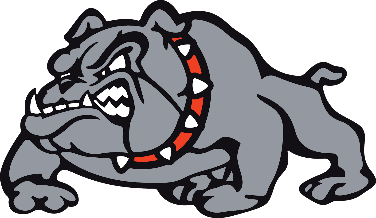 				Amanda KrausDistrict Administrator		4K-12 Principal715-238-7292			715-238-7175Estimados padres / tutores,Su hijo ____________________, se ha convertido en elegible para recibir servicios de lectura de Título I durante el año académico 2020-2021 según la recomendación de los puntajes de evaluación de lectura anteriores de su hijo y del maestro del aula.Cada día, su hijo recibirá apoyo adicional en lectura para satisfacer sus necesidades individuales. Nuestro enfoque serán las habilidades de alfabetización temprana, como el conocimiento alfabético, el trabajo de palabras, la fluidez y la comprensión.Para que los estudiantes alcancen su máximo potencial como aprendices, es importante leer en casa. Anime a su hijo a leer sus libros de Título I, lectura guiada o libros de la biblioteca para practicar las habilidades que ha aprendido en clase.Si está interesado en obtener más información sobre LLI o el programa Título I de Granton, hágamelo saber. Estoy más que feliz de reunirme con usted para responder a cualquiera de sus preguntas. Espero tener un año educativo productivo y exitoso para su hijo.Sinceramente,Sra. Jodi MaguireTítulo I Lectura715-238-7292maguirej@granton.k12.wi.us	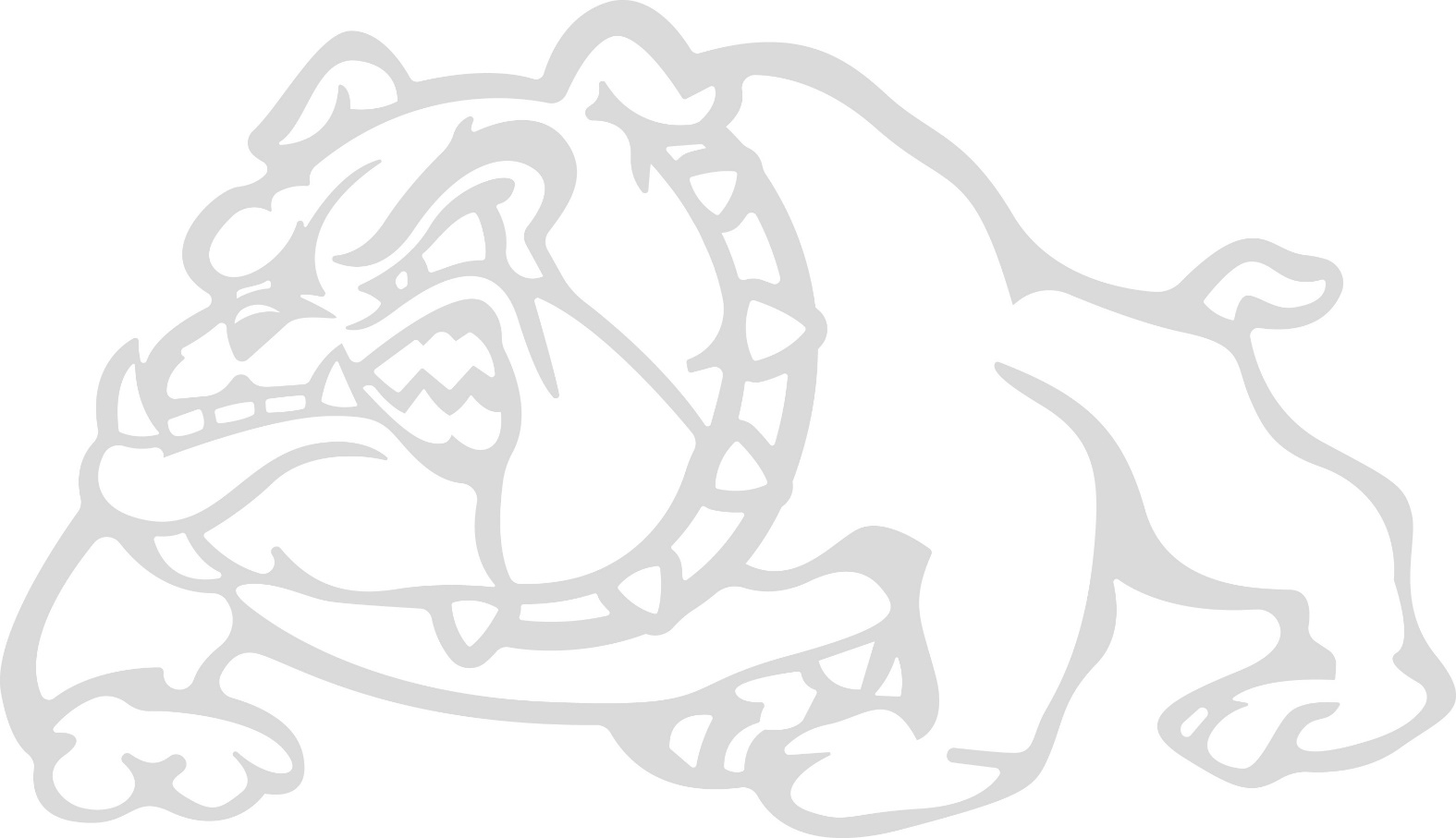 217 North Main Street Granton, WI 54436 - Phone Number: 715-238-7292 - Fax Number: 715-238-7288Granton Area School District is an equal opportunity employer